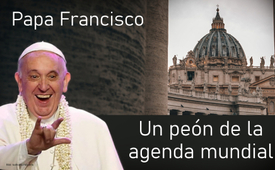 Papa Francisco: Un peón de la agenda mundial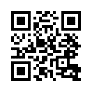 Una de las tareas principales del Papa es nombrar o destituir a funcionarios importantes. Esto significa que tiene influencia en los acontecimientos mundiales. En el caso del Papa Francisco se puede reconocer un hilo conductor. ¿Es un peón de la agenda mundial de la ONU?En la Iglesia Católica, es costumbre que los obispos presenten su dimisión al cumplir 75 años por razones de edad. Por regla general, se les deja en el cargo durante dos o tres años como señal de agradecimiento antes de que el Papa acepte su dimisión. Sin embargo, el 11 de noviembre de 2023, el popular obispo Joseph Strickland fue despedido con tan solo 65 años. A diferencia de otras diócesis estadounidenses, la de Tyler enTexas, no tiene deudas y cuenta con un número relativamente elevado de sacerdotes jóvenes. Entonces, ¿por qué se jubiló diez años antes de alcanzar la edad de jubilación? 
Una de las tareas principales del Papa es nombrar o destituir a funcionarios importantes. Más allá de todos los gestos, anuncios y garantías del Papa Francisco, se percibe un hilo conductor que refleja su verdadera postura sobre los temas de la agenda de las Naciones Unidas. Esto sale a la luz no sólo en sus decisiones de personal - como veremos más adelante - sino también en sus siguientes declaraciones.

·  Aborto: “No es necesario hablar de ello sin cesar”. (2013)
·  Homosexualidad: “¿Quién soy yo para juzgar?” (2013)
·  Cambio climático provocado por el hombre: “Sólo nos queda esperar formas vinculantes de transición energética que […] puedan ser fácilmente monitoreadas”. (2023)
·  Migración: “Las respuestas sólo pueden ser el resultado de un trabajo conjunto mediante la creación de una legislación global sobre migración”. (2020)
·  Lucha contra la pandemia: "Ayudar a que la mayoría de la gente se vacune es un acto de amor". (2021)

El Papa Francisco continuamente instala a los promotores de esta agenda mientras despide uno por uno a sus críticos vocales. Uno de estos críticos es Strickland, que se opone al aborto y al reconocimiento de las comunidades homosexuales. A continuación, una serie de decisiones del Papa sobre el personal, que muestran hasta qué punto apoya la Agenda Mundial de la ONU. 
 
1. El Papa Francisco I sobre el aborto y la protección de la vida
Aunque el Papa Francisco se presentó públicamente como un opositor al aborto y anteriormente lo había calificado de “asesinato”, en 2016 despidió a todos los miembros de la “Academia Pontificia para la Vida”, que fue fundada para proteger la vida humana en cada etapa. Francisco ahora ha dado la bienvenida allí a dos claros defensores del aborto: la atea Mariana Mazzucato y el teólogo moral y pastoral anglicano Nigel Biggar, quien declara que el aborto es legítimo hasta la semana 18 de embarazo. Con ello, el Papa apoya la agenda de la ONU para controlar y reducir la población mundial. Bajo el pretexto del llamado "Derecho a la salud reproductiva", la ONU quiere imponerlo en todo el mundo mediante el acceso a "abortos seguros", entre otras cosas. Véase también: "La reducción de la población está prevista desde hace tiempo" [www.kla.tv/24095] o "Abortos: ¿parte de un programa de reducción de la población?“ [www.kla.tv/27094].
 
2. El Papa Francisco I sobre la ideología de género y la homosexualidad
Al promover la ideología de género, la agenda de la ONU también persigue el objetivo de reducir la población destruyendo la familia como núcleo de una sociedad sana. En consecuencia, se promueve masivamente la homosexualidad y la diversidad de género del movimiento LGBT*Q. Puede encontrar más información sobre los orígenes en el documental “Las raíces ocultas de la educación sexual moderna” [www.kla.tv/7445].
El Papa también se está adaptando a esta agenda abriendo la Iglesia a las personas trans. La posición del Papa sobre la homosexualidad se explica por sus decisiones personales. Porque cualquiera que lo apoye o incluso esté involucrado en abusos homosexuales será ascendido por el Papa Francisco y sólo despedido si no queda otra opción:
·  Los obispos Jozef De Kesel y Matteo Maria Zuppi se pronunciaron a favor de que la Iglesia católica reconozca la homosexualidad. Ambos fueron nombrados para cargos importantes por Francisco y elevados a cardenales. 
·  En 2017, Francisco nombró a Gustavo Óscar Zanchetta, obispo de Orán, jefe de la Administración de Bienes Apostólicos en el Vaticano, aun sabiendo que había abusado de tres seminaristas. En 2019, Zanchetta fue acusado y finalmente condenado a 4 ½ años de prisión por abusos. 
·  En 2015, el Papa nombró obispo a Juan Barros Madrid, a pesar de que una víctima le contó personalmente ese mismo año que había sufrido abusos en presencia de Barros. No lo destituyó hasta 2018, cuando 34 obispos chilenos le obligaron a dimitir en un hecho sin precedentes en la historia de la Iglesia. La fiscalía de Chile inició entonces las investigaciones.
·  En 2013, el recién elegido Papa Francisco nombró al cardenal Theodore McCarrick como su asesor para los nombramientos de obispos en Estados Unidos, aunque había sido destituido como arzobispo de Washington unos años antes debido a las acusaciones de abusos sexuales y se le prohibió cualquier actividad pública. Poco antes de que Francisco rehabilitara a McCarrick, incluso el nuncio apostólico  estadounidense Carlo María Vigano confirmó las acusaciones de abusos. Pero sólo cuando el New York Times reveló que McCarrick había cometido delitos sexuales contra seminaristas, Francisco lo destituyó a la edad de 88 años. El juicio por abusos contra McCarrick fue archivado por razones de edad.

En contraste con todas estas decisiones de personal del Papa Francisco, el cardenal Sarah, que al igual que Strickland defiende la doctrina de la Iglesia sobre la homosexualidad y la familia tradicional, recibió del Papa el estatus de emérito [=jubilado] al alcanzar el límite de edad. Lo mismo ocurre con Carlo María Vigano, que teme por su vida desde la publicación de sus acusaciones contra el Papa y se encuentra escondido.

3. Papa Francisco I sobre Corona
Kla.TV mostró en repetidas ocasiones los planes globales detrás de la llamada pandemia corona y a dónde conduce la vacunación obligatoria asociada. Como jefe del Estado soberano del Vaticano, Francisco es libre de imponer medidas. Su diócesis de Roma fue la primera del mundo en prohibir todos los servicios religiosos. Hizo del Vaticano el único Estado del mundo que excluía a todas las personas no vacunadas y se negaba a pagarles salarios. Francisco cerró un monasterio benedictino porque las monjas no estaban vacunadas y despidió al obispo Daniel Fernández Torres de Arecibo, de 57 años. Fue el único obispo de Puerto Rico que se negó a excluir de sus iglesias a los fieles no vacunados. Por otro lado, Francisco deja en el cargo al cardenal Schönborn, de 79 años, que convirtió la catedral de San Esteban de Viena en un centro de vacunación, cuatro años después de alcanzar la edad de jubilación. 
 
4. El Papa Francisco I y el cambio climático
[www.kla.tv/28095 ¡Conozca los últimos descubrimientos sobre el cambio climático provocado por el hombre!]
La segunda carta ecologista "LAUDATE DEUM", publicada hace unas semanas, está dedicada en su totalidad al supuestamente irrefutable cambio climático provocado por el hombre. Para combatirlo, el Papa Francisco pide inequívocamente intervenciones masivas en la libertad de las naciones y los pueblos. 
El cardenal Müller, que había bloqueado por inaceptable el borrador de la primera Encíclica Ecológica como guardián responsable de la fe, fue destituido como tal a la edad de 69 años.
Hans Joachim Schellnhuber, que no se define como cristiano y es miembro del Consejo Mundial del Clima de las Naciones Unidas (IPCC), fue nombrado miembro vitalicio de la Academia Pontificia de las Ciencias. En 2015, coescribió la primera Encíclica Ecológica de la historia de la Iglesia católica. Con ella, la tesis del cambio climático provocado por el hombre recibió por primera vez una legitimación papal.
 
Esta fue solo una parte de las decisiones de personal tomadas por el Papa Francisco. Es obvio que cualquiera que beneficie la implementación de la agenda de la ONU será mantenido en el cargo por Francisco. Incluso en los escándalos relacionados con actos criminales, el Papa mantiene su mano protectora sobre ellos el mayor tiempo posible. Para la agenda de la ONU, Francisco está aparentemente dispuesto a arrancar sus propias raíces destituyendo a obispos populares entre los fieles. 

Es extremadamente importante tener en cuenta los antecedentes y las intenciones de la agenda de la ONU. En el programa “Lo que preocupa a TODOS: Alto funcionario de la ONU revela oscuros secretos de la ONU” Kla.TV [www.kla.tv/25390] informó que el objetivo final de la Agenda 2030 es establecer un gobierno mundial único con líderes no elegidos. Según Calin Georgescu, alto funcionario de la ONU, las Naciones Unidas, junto con la Organización Mundial de la Salud (OMS) y el Foro Económico Mundial (FEM), forman el corazón de este gobierno global. A su vez, la oligarquía financiera internacional que controla completamente las organizaciones mencionadas, actúa desde lo oculto. 

El hecho de que el Papa esté arriesgando su propia integridad y la de la Iglesia por esta agenda significa que es una herramienta y un títere de los oligarcas financieros internacionales. Éstos son revelados una vez más como la raíz de todos los malos sucesos en el mundo. Por tanto, exponer a quienes mueven los hilos en todos los ámbitos es una prioridad absoluta, pues hay que detenerlos y exigirles responsabilidades. Joseph Strickland explicó tras su liberación: "Ahora es el momento de destapar todo lo que actualmente está oculto y de aclarar todo lo que está escondido. […] Mi principal delito, pasado y presente, parece haber sido siempre que saco a la luz lo que otros quieren mantener oculto.“
Estimados telespectadores, este llamamiento lo deja bien claro: ahora es el momento de la iluminación. Lo que más temen los globalistas es la verdad. Así que, por favor, ¡ayuden a difundirla!

ANÉCDOTA: 
La Basílica de Nuestra Señora del Rosario se encuentra en la archidiócesis de Buenos Aires. En su entrada lateral se alza una estatua de San Pedro Apóstol. Luego de que en 2018 la aureola ya se había perdido, el 17 de diciembre de 2023 cayó un rayo, a pesar de la presencia de pararrayos. Al apóstol le arrancó la mano derecha, en la que sostenía una llave. Lo curioso es que el rayo no solo cayó exactamente el día del cumpleaños del actual Papa Francisco, sino también en su lugar de nacimiento y en su antigua diócesis, donde fue arzobispo y cardenal. Más aún, la llave de San Pedro, de entre todas las cosas, se considera un símbolo del poder papal....
¿El cielo está queriendo decirnos algo?de jmr.Fuentes:Obispo Strickland: 
https://katholisches.info/2023/06/26/bischof-joseph-strickland-von-tyler-im-visier-von-santa-marta/
https://www.youtube.com/watch?v=x_OyrY_r2mY
https://de.wikipedia.org/wiki/Joseph_Edward_Strickland

Cita Final:
https://www.bishopstrickland.com/blog/post/letter-to-the-faithful-november-272023

Migración:
https://www.vatican.va/content/francesco/de/encyclicals/documents/papa-francesco_20201003_enciclica-fratelli-tutti.htmlAbsatz 132

Aborto:
www.nzz.ch/international/urbi-et-orbi-papst-ruft-zu-frieden-im-nahen-osten-auf-und-nennt-abtreibungen-massaker-an-unschuldigen-ld.1772045
tps://katholisches.info/2013/09/20/und-er-weinte-ueber-seinen-papst-papst-franziskus-schweigt-zu-abtreibung-und-homosexualitaet-und-findet-das-gut-so/ht
https://de.wikipedia.org/wiki/P%C3%A4pstliche_Akademie_f%C3%BCr_das_Leben#Kurienreform_2016
https://katholisches.info/2016/11/18/umbau-der-paepstlichen-akademie-fuer-das-leben-mitgliedsstand-wird-zum-jahresende-auf-null-gesetzt/
https://katholisches.info/2017/06/19/akademie-fuer-das-leben-abtreibungsbefuerworter-biggar-direkt-vom-anglikanischen-primas-vorgeschlagen/
https://de.catholicnewsagency.com/news/1988/philosoph-der-abtreibung-befurwortet-zur-papstlichen-akademie-fur-das-leben-berufen
https://katholisches.info/2022/11/08/papst-franziskus-will-mehr-menschlichkeit-und-ernennt-deshalb-eine-abtreibungsbefuerworterin/
https://de.catholicnewsagency.com/news/11902/papst-franziskus-beruft-abtreibungsbefurworterin-in-papstliche-akademie-fur-das-leben

Aborto – Estrategia de la ONU para la reducción de la población
www.die-tagespost.de/politik/un-resolution-fordert-zugang-zu-sicherer-abtreibung-art-231879
w/uno-und-abtreibung/ww.boniface-institute.com/de
www.konjunktion.info/2023/12/eugenik-die-jahrzehntelangen-bemuehungen-um-eine-reduzierung-der-weltbevoelkerung-durch-die-organisationen-der-vereinten-nationen/?utm_source=mailpoet&utm_medium=email&utm_campaign=www-konjunktion-info-newsletter-einmal-wochentlich_5
https://de.wikipedia.org/wiki/Reproduktive_Gesundheit_und_Reproduktive_Rechte
www.kla.tv/24095
www.kla.tv/27094

ONU y el Vaticano en la ideología de género
https://de.wikipedia.org/wiki/Gender-Mainstreaming
https://ifamnews.com/de/un-stellt-liste-von-gegnern-der-gender-ideologie-zusammen
https://www.zeit.de/gesellschaft/2023-11/vatikan-transpersonen-taufe-homosexualitaet-papst-franziskus
https://www.spiegel.de/politik/ausland/resolution-uno-macht-sich-fuer-homosexuelle-stark-a-769033.html

Homosexualidad 
https://katholisches.info/2013/11/08/parlament-von-illinois-beschliesst-homo-ehe-wegen-papst-franziskus/
https://de.wikipedia.org/wiki/Jozef_De_Kesel
https://www.maenner.media/gesellschaft/ausland/Matteo-Maria-Zuppi-kardinal/
https://de.wikipedia.org/wiki/Matteo_Maria_Zuppi
https://de.wikipedia.org/wiki/Gustavo_%C3%93scar_Zanchetta
https://katholisches.info/2019/02/23/neues-dokument-zum-fall-zanchetta-belastet-papst-franziskus/
www.spiegel.de/politik/ausland/resolution-uno-macht-sich-fuer-homosexuelle-stark-a-769033.html
www.un.org/depts/german/menschenrechte/erklaerung-lgbt.pdf

Chile 
https://de.wikipedia.org/wiki/Juan_Barros_Madridhttps://en.wikipedia.org/wiki/Karadima_case
https://katholisches.info/2018/02/06/papst-franziskus-wusste-zum-fall-barros-bescheid/
https://katholisches.info/2018/01/12/der-fall-karadima-und-seine-folgen/
https://katholisches.info/2018/05/18/paukenschlag-alle-chilenischen-bischoefe-stellen-aemter-zur-verfuegung/

McCarrick
https://katholisches.info/2018/10/09/vorsitzender-der-us-bischofskonferenz-erneut-bei-papst-franziskus/
https://katholisches.info/2018/03/19/du-bleibst-dort/
https://katholisches.info/2018/09/13/erzbischof-vigano-fuerchtet-um-sein-leben/
https://en.wikipedia.org/wiki/Theodore_McCarrick
https://katholisches.info/2019/08/28/ein-jahr-danach-das-vigano-dossier/
https://katholisches.info/2017/06/19/kardinal-sarah-kritisiert-homohaeretisches-klima-katechismus-nicht-homo-korrekt-zitieren/
https://katholisches.info/2018/05/23/kardinal-sarah-widersetzt-euch-jedem-gesetz-gegen-die-familie/
www.kla.tv/17507
https://de.wikipedia.org/wiki/Robert_Sarah

Corona:
https://katholisches.info/2021/08/18/papst-franziskus-der-impf-propagandist/
https://katholisches.info/2020/03/14/rom-korrigiert-teilweise-die-drastischen-massnahmen/
https://www.vaticannews.va/de/vatikan/news/2021-12/vatikan-strengere-corona-regeln-dekret-parolin-impfung-genesung.html
https://katholisches.info/2022/03/09/papst-franziskus-entlaesst-mutigen-bischof-der-sich-der-impf-apartheid-widersetzte/
https://de.wikipedia.org/wiki/Daniel_Fern%C3%A1ndez_Torres
https://katholisches.info/2022/03/24/benediktinerinnenkloster-wird-geschlossen-weil-ordensfrauen-sich-nicht-impfen-lassen-wollen/
https://katholisches.info/2021/11/16/impfstrasse-stephansdom-durch-zu-viele-sonntagsmessen-beeintraechtigt/
https://katholisches.info/2020/09/03/papst-franziskus-setzt-auch-2021-auf-social-distancing/
https://de.wikipedia.org/wiki/Christoph_Sch%C3%B6nborn

Cambio Climático:
https://www.vatican.va/content/francesco/de/apost_exhortations/documents/20231004-laudate-deum.html
https://katholisches.info/2015/06/10/oeko-enzyklika-laudato-si-wird-am-18-juni-vorgestellt-ipcc-vertreter-sitzt-am-tisch/
https://katholisches.info/2015/06/18/operation-einbindung-der-katholischen-kirche-in-klima-agenda-gelungen-schellnhuber-neues-pas-mitglied/
https://katholisches.info/2015/05/13/die-versenkte-oeko-enzyklika-papst-franziskus-und-seine-baustellen/
https://de.wikipedia.org/wiki/Gerhard_Ludwig_M%C3%BCller#Pr%C3%A4fekt_der_Kongregation_f%C3%BCr_die_Glaubenslehre_und_Erhebung_zum_Kardinal
https://de.wikipedia.org/wiki/Hans_Joachim_Schellnhuber#Auszeichnungen_und_Mitgliedschaften

Anexo, Rayo:
https://de.rua.gr/2024/01/05/ein-blitz-schlug-in-die-statue-des-apostels-petrus-in-der-ehemaligen-dioezese-von-papst-franziskus-ein
https://catholicvote.org/lighting-strikes-st-peter-statue-on-pope-francis-birthday-internet-lights-up
https://www.lifesitenews.com/de/news/blitz-peter-statut-papst-franziskus/
https://www.youtube.com/watch?v=63KRxK_In5oab Min 4.50Esto también podría interesarle:#Pulpo - www.kla.tv/Pulpo

#Carlo Maria Vigano - www.kla.tv/CarloMaria Vigano

#WEF_es - www.kla.tv/WEF_esKla.TV – Las otras noticias ... libre – independiente – no censurada ...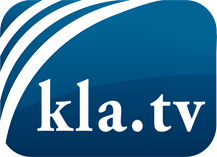 lo que los medios de comunicación no deberían omitir ...poco escuchado – del pueblo para el pueblo ...cada viernes emisiones a las 19:45 horas en www.kla.tv/es¡Vale la pena seguir adelante!Para obtener una suscripción gratuita con noticias mensuales
por correo electrónico, suscríbase a: www.kla.tv/abo-esAviso de seguridad:Lamentablemente, las voces discrepantes siguen siendo censuradas y reprimidas. Mientras no informemos según los intereses e ideologías de la prensa del sistema, debemos esperar siempre que se busquen pretextos para bloquear o perjudicar a Kla.TV.Por lo tanto, ¡conéctese hoy con independencia de Internet!
Haga clic aquí: www.kla.tv/vernetzung&lang=esLicencia:    Licencia Creative Commons con atribución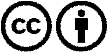 ¡Se desea la distribución y reprocesamiento con atribución! Sin embargo, el material no puede presentarse fuera de contexto.
Con las instituciones financiadas con dinero público está prohibido el uso sin consulta.Las infracciones pueden ser perseguidas.